上海市“星光计划”第十届职业院校技能大赛（高职组）“影视动画”赛项赛务手册二〇二三年五月 上海市“星光计划”第十届职业院校技能大赛（高职组）“影视动画”赛项赛务手册一、比赛时间地点安排二、比赛轮转方案三、赛场示意图、交通方式及联系人1、赛场说明及示意图比赛区:水丰路教学楼301室选手休息室（报到、抽签、休息处）：水丰路教学楼302室准备室：水丰路教学楼302室裁判休息室：水丰路教学楼412室评分室：水丰路教学楼304室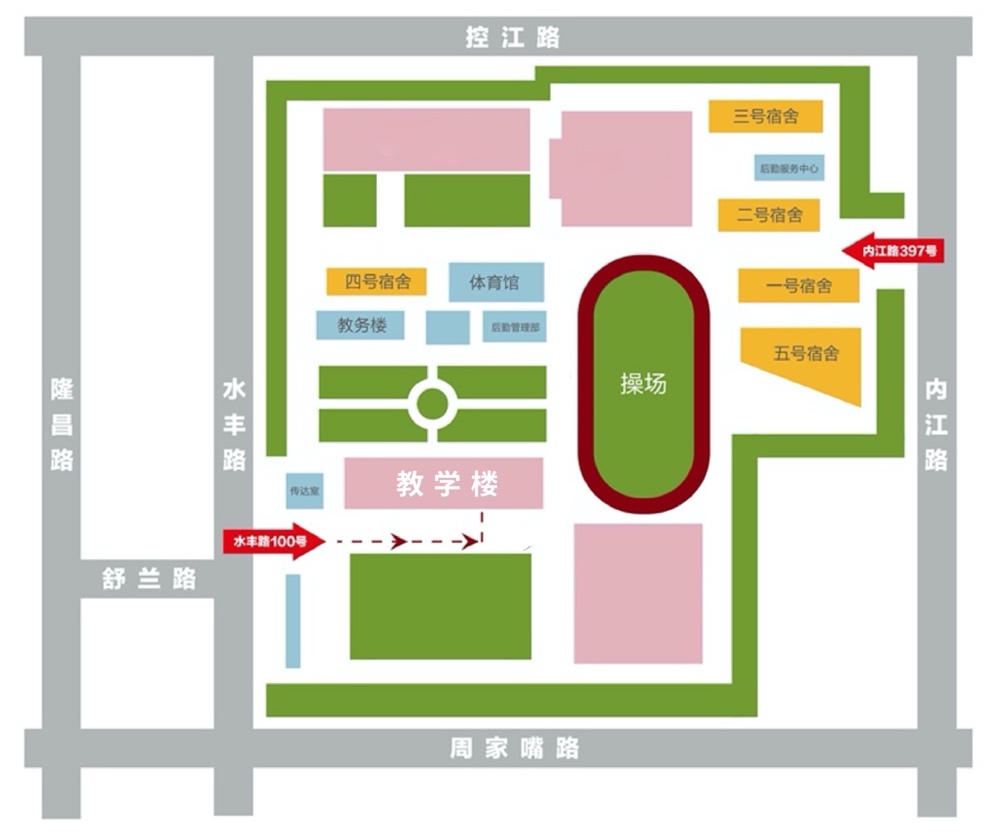 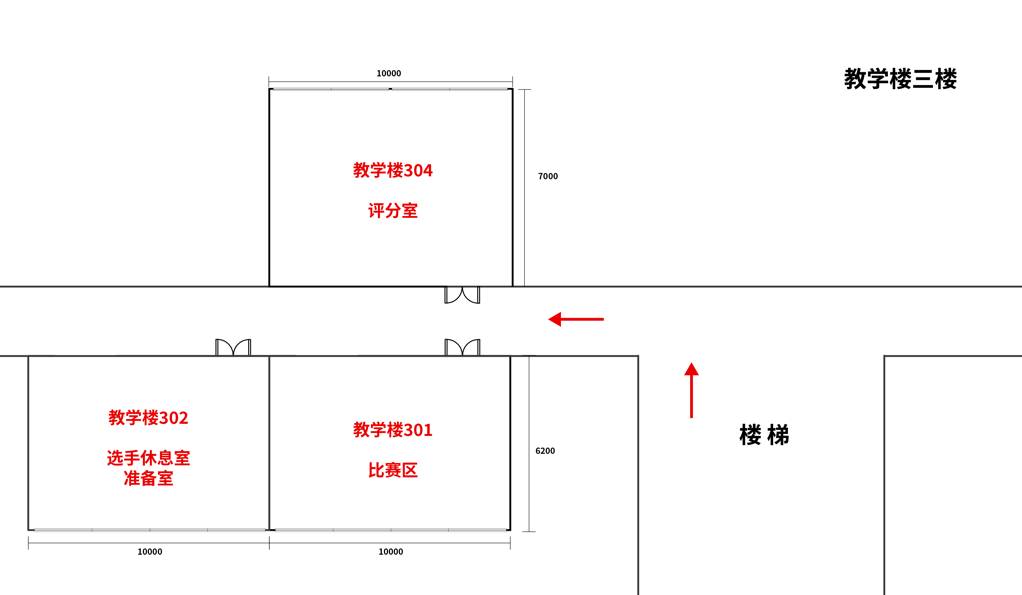 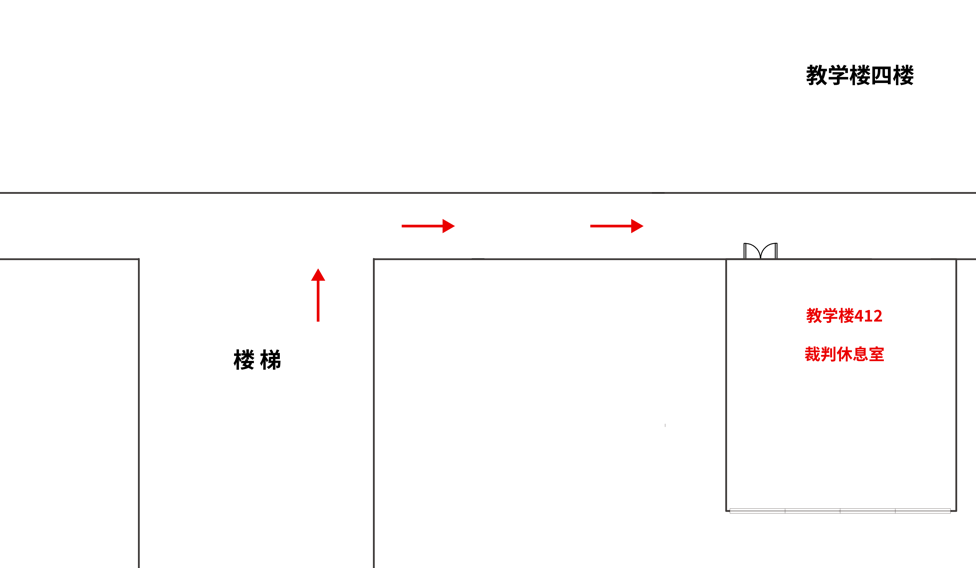 2、上海出版印刷高等专科学校（水丰路校区）周边交通地址：杨浦区水丰路100号（水丰路舒兰路附近）公交线路：33、812、60地铁： 12号线（隆昌路站-4号口）学校地图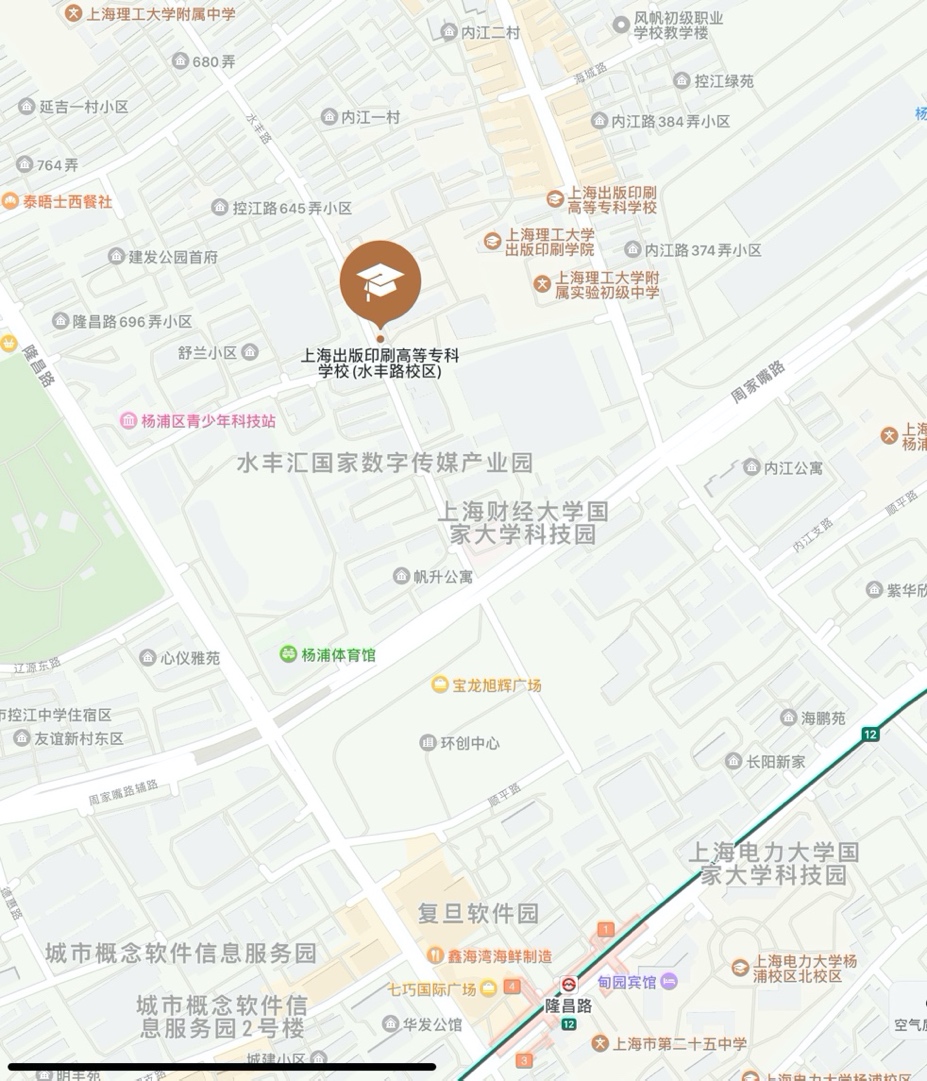 3、联系人及联系方式赛场联系人：  钱志伟     联系电话：13916155835四、赛前熟悉场地2023年5月12日（周五）下午13:30-16:00，杨浦区水丰路100号，各校领队、参赛选手、裁判等报到，抽取比赛选手号，选手测试比赛设备等，具体安排如下：联系人：钱志伟联系电话：13916155835五、参赛学校六、赛事纪律1、参赛选手必须持身份证、学生证、参赛证检录进入考场，证件不齐者不得进入比赛场地。2、选手不得携带任何工具书、手机、计算器、移动存储设备等物品进入考场。3、参赛选手应严格遵守赛场纪律，听从工作人员指挥。严禁冒名顶替和弄虚作假，违者取消学校参赛资格或竞赛成绩。4、选手离场时除随身物品不得携带竞赛组织方提供的物品离场。5、参赛单位车辆从水丰路100号进入学院。6、每轮比赛领队及指导教师不可以现场观摩。日期地点比赛时间参赛选手2023年5月13日（周六）上海出版印刷高等专科学校（水丰路校区）水丰路100号8:30～16:0027人时间安排地点地点7:30-7:45工作人员报到、准备准备室教学楼302室7:45-8:15各校领队、参赛选手、裁判等报到，比赛检录选手休息室教学楼302室7:45-8:15各校领队、参赛选手、裁判等报到，比赛检录评分室教学楼304室8:15-8:30选手进场，检查设备比赛区教学楼301室8:30-12:00《影视动画》项目竞赛比赛区教学楼301室12:00-13:00数据备份、考场清场、用餐、选手休息选手休息室教学楼302室13:00-16:00《影视动画》项目竞赛比赛区教学楼301室16:00-18:00核分、汇总、登分评分室教学楼304室18:00-18:30休息、用餐裁判室教学楼412室时间事项参与人员地点13:30—14:00各校领队、参赛选手等报到、检录、抽签 各校领队、参赛选手等水丰路教学楼302室14:00—15:30赛前准备会议裁判长裁判员等水丰路教学楼304室14:00-15:00选手熟悉场地与设备参赛选手水丰路教学楼301室15:00—16:00裁判长赛场检查，封场裁判长等水丰路教学楼301室序号参赛单位全称人数1上海工商职业技术学院32上海行健职业学院33上海工商外国语职业学院34上海电影艺术职业学院35上海科学技术职业学院36上海电子信息职业技术学院37上海交通职业技术学院38上海出版印刷高等专科学校39上海东海职业技术学院3合计27